Dílčí specifikace k rámcové nájemní smlouvě se servisními službamiČíslo:01243/ 13/800 Dílčí specifikace číslo:721. Smluvní strany	Pronajímatel	Nájemce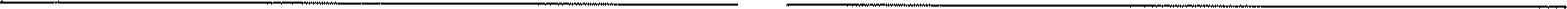 Obchodní firma:	RICOH Czech Republic s.r.o.	Zdravotní ústav se sídlem v Ústí nad Labem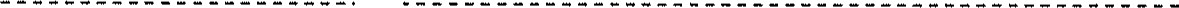 2. Předmět dílčí specifikaceNa základě rámcové nájemní smlouvy se servisními službami přenechává pronajímatel nájemci k užívání předmět nájmu, zabezpečí provozuschopnost zařízení a bude dodávat výrobcem stanovený spotřební materiál pro zařízení.3. Doba nájmu	Doba nájmu (měsíců)	60	Počínaje dnem instalace	Účinnost změny od	Celkové množství sjednaných výstupů (A4)	600000ospn MPC2004exSP ZÚSSVÚNL-Praha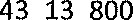 4. Servisní podmínky	 Office a Triotec	Bez papíru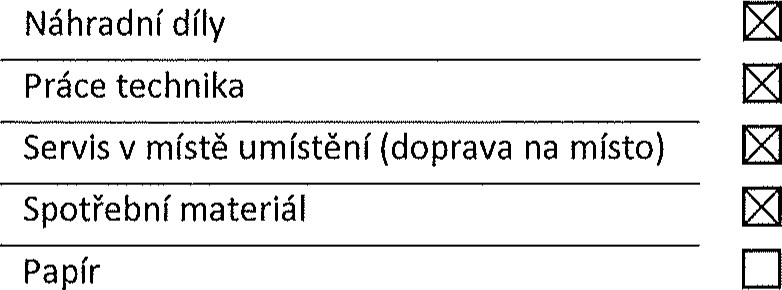 	Pracovní doba služby	8x5 (8 hodin denně x 5 dnů v týdnu)Dálková podpora (help desk)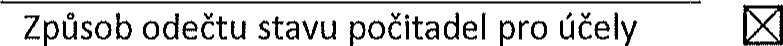 2 Placená doplňková služba5. Finanční ustanovení3 pol<ud nesouhlasíte s platbami pomocí elektronické faktury, vyberte z rozevíracího seznamu možnost „Ne”'l platí pro předpokládané průměrné pokrytí do 5% (ČB výstupy) a do 20% (barevné výstupy)Tato dílčí specifikace, se všemi jejími oddíly v článcích 1 až 5, je smluvními stranami v plném rozsahu akceptována a stává se nedílnou součástí rámcové nájemní smlouvy,Tuto smlouvu vyhotovil: Věra Volmanová		V Ústí nad Labem, dne 15.6.2017ŮSTAV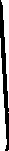 sídlem v Ústí nad LabemMoskevská 15, 01 Ústí nad Libem It. 71009361 Dič CZ7100936i01243 13 800 DSP72 MPC2004exSP ZÚSSVÚNL-PrahaSídlo/Místo podnikání:Jihlavská IššŔ/ž1, i40 oo Praha 4Moskevská 15, 400 01 Ústí nad Labempobočka/oddělení:Doubravská 1615/ 28, 415 01 TepliceIČO:4811782071009361Předmět nájmu (dále také jako zařízení)Předmět nájmu (dále také jako zařízení)Předmět nájmu (dále také jako zařízení)Předmět nájmu (dále také jako zařízení)Předmět nájmu (dále také jako zařízení)TypTypTypVýrobní/Sériové čísloVýrobní/Sériové čísloVýrobní/Sériové čísloVýrobní/Sériové čísloPoznámkaPoznámkaZařízeníZařízeníAFICIO MP C2004exSP RICOHAFICIO MP C2004exSP RICOHAFICIO MP C2004exSP RICOHviz předávací protokolviz předávací protokolviz předávací protokolviz předávací protokolPříslušenstvíPříslušenstvíStolek nízký 45Stolek nízký 45Stolek nízký 45PříslušenstvíPříslušenstvíManuál MPC2004EX/MPC6004EManuál MPC2004EX/MPC6004EManuál MPC2004EX/MPC6004EPříslušenstvíPříslušenstvíPříslušenstvíPříslušenstvíPříslušenstvíPříslušenstvíPříslušenstvíPříslušenstvíPříslušenstvíPříslušenstvíPříslušenstvíPříslušenstvíPříslušenstvíPříslušenstvíPříslušenstvíPříslušenstvíAdresa umístění zařízeníAdresa umístění zařízeníAdresa umístění zařízeníAdresa umístění zařízeníAdresa umístění zařízeníUlice + č.p./č.o.Ulice + č.p./č.o.Ulice + č.p./č.o.Ulice + č.p./č.o.Ulice + č.p./č.o.PSČ + obecPSČ + obecPSČ + obecPSČ + obecPSČ + obecPSČ + obecJasmínová 2905/37Jasmínová 2905/37Jasmínová 2905/37Jasmínová 2905/37Jasmínová 2905/37110 OO Praha 10110 OO Praha 10110 OO Praha 10110 OO Praha 10110 OO Praha 10110 OO Praha 10Odpovědná osobaOdpovědná osobaOdpovědná osobaTelefonTelefonTelefonTelefone-maile-maile-maile-mailpí,Hetzerová,Procházkovápí,Hetzerová,Procházkovápí,Hetzerová,Procházková728 901 335,296 394 111728 901 335,296 394 111728 901 335,296 394 111728 901 335,296 394 111Černobílé výstupy (ČB)Černobílé výstupy (ČB)Černobílé výstupy (ČB)Černobílé výstupy (ČB)Barevné výstupy (BAR)Barevné výstupy (BAR)Stav počítadla výstupů [A4] 1 na počátku smlouvyStav počítadla výstupů [A4] 1 na počátku smlouvyStav počítadla výstupů [A4] 1 na počátku smlouvyStav počítadla výstupů [A4] 1 na počátku smlouvyStav počítadla výstupů [A4] 1 na počátku smlouvy0000Limitní měsíční zatížení [A4] 1Limitní měsíční zatížení [A4] 1Limitní měsíční zatížení [A4] 1Limitní měsíční zatížení [A4] 1Limitní měsíční zatížení [A4] 17 0007 0007 0007 0003 0003 0001,43 = 2 xA4, metr = běžný metr1,43 = 2 xA4, metr = běžný metr1,43 = 2 xA4, metr = běžný metr1,43 = 2 xA4, metr = běžný metr1,43 = 2 xA4, metr = běžný metrDoba do zahájení řešení závady / obnovení provozuBronzový_NBD/- (násl. prac. den/-)Dálková diagnostika a monitoringZpůsob odečtu stavu počitadel pro účely fakturaceautomaticky [Ä NájemcemPronajímatelem2Doplňkové službyDoplňkové službyDoplňkové službyDoplňkové službyDoplňkové službyJednorázová Jednorázová Jednorázová Číslo službyNázev službyCena v Kč bez DPHDoprava a manipulace (na adresu umístění)500,00Instalace (vč. základního zaškolení obsluhy, připojení 1 PC)500,00Fakturační období:kalendářní měsíckalendářní měsícSplatnost: 60 dnůSplatnost: 60 dnůElektronická faktura 3Ano - adresa: faktury@zuusti.cz;pavel.zaloudek@zuusti.czAno - adresa: faktury@zuusti.cz;pavel.zaloudek@zuusti.czAno - adresa: faktury@zuusti.cz;pavel.zaloudek@zuusti.czAno - adresa: faktury@zuusti.cz;pavel.zaloudek@zuusti.czMěsíční nájemné (Paušál)	Ano	1519	Ano	1519	Ano	1519	Ano	1519Výstupů v paušálučB10 A4BAR10 A4Cena za výstup nad paušá1 4čB0,24BAR1,24Cena výstupu nad limitní měsíční zatíženi 4čB0,24BAR1,24Doplňkové služby (paušální platby)0,00Ceny jsou uvedeny v l<č bez DPHCeny jsou uvedeny v l<č bez DPHPaušální platby celkem1519,00Ceny jsou uvedeny v l<č bez DPHCeny jsou uvedeny v l<č bez DPHRICOH Czech Republic s.r.o.Osoba oprávněná podepisovat dílčí specifikaciZdravotní ústav se sídlem v Ústí nad LabemOsoba oprávněná podepisovat dílčí specifikaci